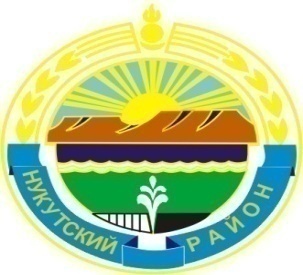 МУНИЦИПАЛЬНОЕ  ОБРАЗОВАНИЕ «НУКУТСКИЙ  РАЙОН»АДМИНИСТРАЦИЯМУНИЦИПАЛЬНОГО ОБРАЗОВАНИЯ «НУКУТСКИЙ РАЙОН»ПОСТАНОВЛЕНИЕот 20 марта 2017 года		             № 85	                                          п. НовонукутскийО внесении изменений в постановление Администрации муниципального образования «Нукутский район»от 10.01.2017 года№5 «О закреплении территорий муниципальногообразования «Нукутский район» за соответствующимимуниципальными общеобразовательными учреждениямии закрепление территорий муниципальногообразования «Нукутский район» за соответствующимимуниципальными дошкольными образовательными учреждениями»       В соответствии со статьей 9 Федерального закона Российской Федерации от 29.12.2012 года № 273-ФЗ «Об образовании в Российской Федерации», пунктом 7 Порядка приема граждан на обучение по образовательным программам начального общего, основного общего и среднего общего образования, утвержденного приказом Министерства образования и науки Российской Федерации от 22.01.2014 года                              № 32, в целях соблюдения конституционных прав граждан на получение общедоступного и бесплатного общего образования, обеспечения территориальной доступности общеобразовательных организаций, руководствуясь ст.35 Устава муниципального образования «Нукутский район», АдминистрацияПОСТАНОВЛЯЕТ:Внести в постановление Администрации муниципального образования «Нукутский район» от 10.01.2017 года №5 «О закреплении территорий муниципального образования «Нукутский район» за соответствующими муниципальными общеобразовательными учреждениями и закрепление территорий муниципального образования «Нукутский район» за соответствующими муниципальными дошкольными образовательными учреждениями» следующие изменения:1.1. В Приложении №1 к постановлению Администрации муниципального образования «Нукутский район» от 10.01.2017 года № 5 строку 1 изложить в новой редакции1.2. В Приложении №2 к постановлению Администрации муниципального образования «Нукутский район» от 10.01.2017 года № 5: - строку 1 изложить в новой редакции- строку 14 изложить в новой редакцииОпубликовать настоящее постановление в печатном издании  «Официальный курьер» и разместить на официальном сайте муниципального образования «Нукутский район».Контроль за исполнением настоящего постановления возложить на заместителя мэра муниципального образования «Нукутский район» по социальным вопросам М.П. Хойлову.           Мэр                                                                                                                С.Г. Гомбоев№Наименование учрежденияАдрес учрежденияЗакрепленная территория12341Муниципальное бюджетное общеобразовательное учреждение Алтарикская средняя общеобразовательная школа669409, Иркутская область, Нукутский район, с. Алтарик, ул. Школьная, 5 с. Алтарикд. Кирилловскаяд. Шалотыд. Малая Сухая№Наименование учрежденияЮридический адрес учрежденияЗакрепленная территория12341Муниципальное казенное дошкольное образовательное учреждение Алтарикский детский сад «Колокольчик»669409, Иркутская область, Нукутский район, с. Алтарик, ул. Чумакова, 25 с. Алтарикд. Кирилловскаяд. Шалотыд. Малая Сухая№Наименование учрежденияЮридический адрес учрежденияЗакрепленная территория123414Муниципальное казенное дошкольное образовательное учреждение Верхне-Куйтинский детский сад «Солнышко»669403, Иркутская область, Нукутский район, д. Куйта, пер. Школьный, 4 д. Куйта